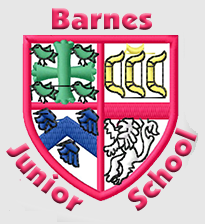 EssentialDesirableQualificationsQualified Teacher statusDegree or equivalentEvidence of additional further educational qualificationsAmbition to undertake further  CPDExperienceAble to design and teach effective lessons and learning activities across the relevant curriculum, age and ability ranges including personalising learning to meet individual needs.Evidence of good and/or outstanding classroom practice.Able to engage and motivate learners in the school environment.Experience of contributing to an engaging curriculum taught creatively.Experience of teaching Talk For Writing Experience of teaching Maths Mastery approachKnowledge & UnderstandingUnderstand the principles of effective teaching and learning including current developments in Maths Mastery and Talk For Writing.Thorough knowledge of the National Curriculum.Understanding of how to secure outstanding pupil progress.Awareness of current developments in Education and the implications for teaching and learning.Experience of using data to inform future planning.Skilled use of ICT that will enhance learning outcomes. Understanding of safeguarding practices.Understanding of appropriate pedagogies that have contributed to successful outcomes.Leadership SkillsExperience of working effectively in a team.Demonstrate a clear understanding of the ethos and vision of the school to establish consistently high standards of outcomes, attitudes and behaviour.Experience of leading or supporting whole school projects that improved outcomes for children.Personal AttributesExcellent and engaging oral and written communication skills.Have positive values, attitudes and have high expectations for learners.Adaptability to changing circumstances and ideasPromote diversity and success for all.Commitment to on-going learning and professional developmentAspirational for allSense of humour, energy and enthusiasmA ‘can do attitude’- and a willingness to take a full and active part in the school community. 